СОВЕТ НАРОДНЫХ ДЕПУТАТОВВЕРЕТЬЕВСКОГО СЕЛЬСКОГО ПОСЕЛЕНИЯОСТРОГОЖСКОГО МУНИЦИПАЛЬНОГО РАЙОНАВОРОНЕЖСКОЙ ОБЛАСТИ07.11.2017 г. № 122О внесении изменений и дополнений в Правила землепользования и застройки Веретьевского сельского поселения Острогожского муниципального района Воронежской области, утвержденные решением Совета народных депутатов Веретьевского сельского поселения от 27.12.2011 г. № 82 «Об утверждении Правил землепользования и застройки Веретьевского сельского поселения Острогожского муниципального района Воронежской области» (в редакции  решений от 26.01.2016 № 37, от 12.08.2016г №61, от 02.11.2016г №66)        В соответствии с Градостроительным кодексом Российской Федерации, Федеральным законом от 06 октября 2003 года № 131-ФЗ «Об общих принципах организации местного самоуправления в Российской Федерации», с учетом публичных слушаний и заключением о результатах публичных слушаний по проекту изменений и дополнений в правила землепользования и застройки Веретьевского сельского поселения, Совет народных депутатов Веретьевского сельского поселения Острогожского муниципального района Воронежской областиРЕШИЛ:1.Внести изменения и дополнения в Правила землепользования и застройки Веретьевского сельского поселения Острогожского муниципального района Воронежской области, утверждённые решением Совета народных депутатов Веретьевского сельского поселения от 27.12.2011 г. № 82 «Об утверждении Правил землепользования и застройки Веретьевского сельского поселения Острогожского муниципального района Воронежской области» (в редакции. решений от 26.01.2016 № 37, от 12.08.2016г №61, от 02.11.2016г №66):  1.1.Статью 21 изложить в следующей редакции:Статья 21. Производственно-коммунальные зоныПроизводственные зоны предназначены для размещения промышленных,      коммунальных и складских объектов, а также для установления санитарно-защитных зон таких объектов в соответствии с требованиями технических регламентов.1. Зона размещения промышленных и сельскохозяйственных предприятий  - П1На территории Веретьевского сельского поселения выделяется 8 участков производственной зоны для размещения с/х предприятий и складских объектов, в том числе:- село Веретье выделяется 7  участков;- село Новая Осиновка 1 участок.1.1. Описание прохождения границ участков зоны размещения промышленных и сельскохозяйственных предприятий - П11.2. Градостроительный регламент зоны П11) Перечень видов разрешенного использования земельных участков и объектов капитального строительства в зоне П1:2). Параметры застройки земельных участков и объектов капитального строительства зоны П13). Ограничения использования земельных участков и объектов капитального строительства участков в зоне П1:1.2. Карту (схему) зонирования территории села Веретье Острогожского муниципального района Воронежской области совмещенная с схемой границ зон с особыми условиями использования территории изложить согласно приложению 1.1.3. Карту (схему) зонирования территории села Новая Осиновка Острогожского муниципального района Воронежской области совмещенная с схемой границ зон с особыми условиями использования территории изложить согласно приложению 2.2. Разместить изменения и дополнения в Правила землепользования и застройки Веретьевского сельского поселения Острогожского муниципального района Воронежской области, утверждённые решением Совета народных депутатов Веретьевского сельского поселения от 27.12.2011 г. № 82 «Об утверждении Правил землепользования и застройки Веретьевского сельского поселения Острогожского муниципального района Воронежской области» (в редакции. решений от 26.01.2016 № 37, от 12.08.2016г №61, от 02.11.2016г №66) на официальном сайте Веретьевского сельского поселения и обнародовать путём размещения текстов на информационных стендах, расположенных на:1) здании администрации Веретьевского  сельского поселения – село Веретье, ул. Мира 2; 2)  здании Веретьевского Дома Культуры – село Веретье, ул. Центральная д.66;  3) здании  Новоосиновского клуба– с. Новая Осиновка, ул. Подгорная д.39 ;4) здании  Писаревского клуба  – с. Новая Осиновка, ул.А. Оплачко д.45 с целью доведения до сведения жителей, проживающих на территории Веретьевского сельского поселения.3. Настоящее решение вступает в силу с момента его официального обнародования.4. Контроль за выполнением настоящего решения оставляю за собой.Глава Веретьевского сельского поселения               О.Н. ТорубароваПриложение №1 к решению Советанародных депутатов Веретьевскогосельского поселения от 07.11.2017г №122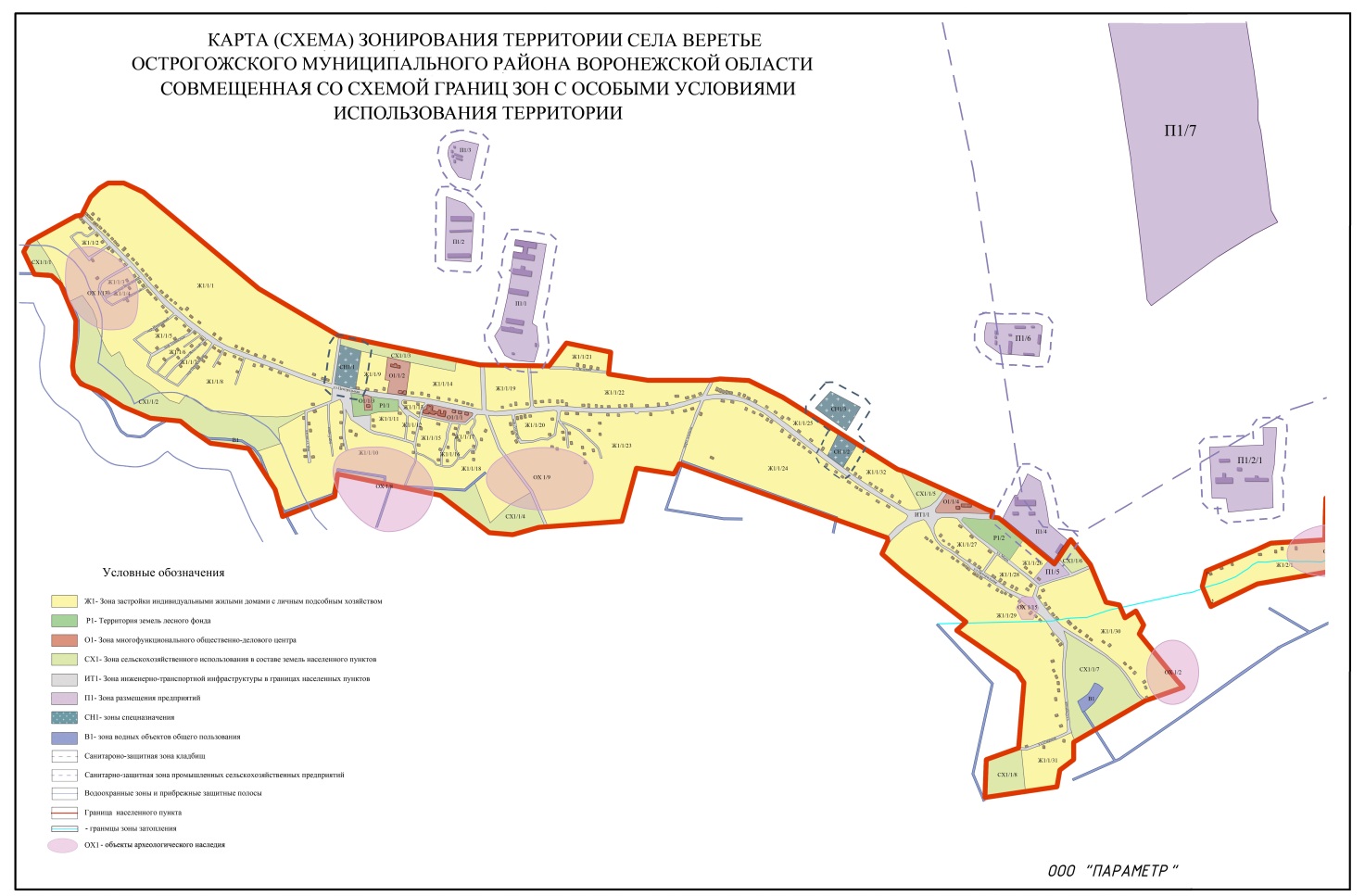 Глава Веретьевского сельского поселения               О.Н. ТорубароваПриложение №2 к решению Советанародных депутатов Веретьевскогосельского поселения от 07.11.2017г №122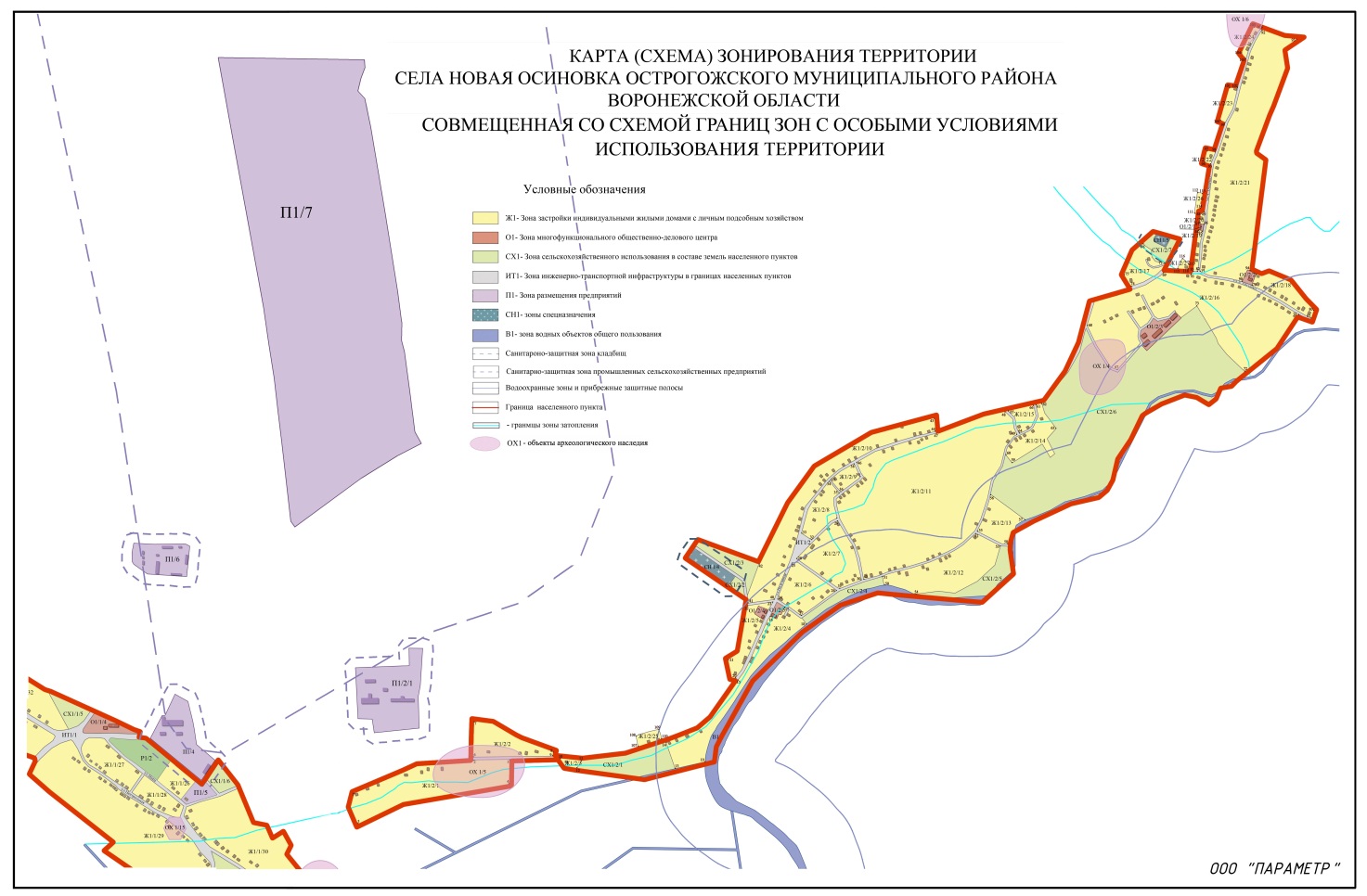 Глава Веретьевского сельского поселения               О.Н. ТорубароваНомер участка зоныКартографическое описание участка градостроительного зонированиясело Веретьесело ВеретьеП1/1Участок градостроительного зонирования расположен севернее с.Веретье у границы населенного пункта.П1/2Участок градостроительного зонирования расположен севернее от с.Веретье.П1/3Участок градостроительного зонирования расположен севернее от с.ВеретьеП1/4Участок градостроительного зонирования расположен северо-восточнее с.Веретье у границы населенного пункта.П1/5Участок градостроительного зонирования расположен в северо-восточной части с.Веретье. Территория электроподстанции.П1/6Участок градостроительного зонирования расположен северо-восточнее с.Веретье у границы населенного пункта.П1/7Участок градостроительного зонирования расположен северо-восточнее от с.Веретье.село Новая Осиновкасело Новая ОсиновкаП1/2/1Участок градостроительного зонирования расположен северо-западнее с.Новая Осиновка.Основные виды разрешенного использованияВспомогательные виды разрешенного использования (установленные к основным)Промышленные и сельскохозяйственные предприятия, коммунальные объекты четвертого класса с санитарно-защитной зоной , в т.ч.:Молочные и маслобойные производства;Сыродельные производства;Мельницы производительностью от 0,5 до 2 т/час;Кондитерские производства производительностью более 0,5 т/сутки;Хлебозаводы и хлебопекарные производства производительностью более 2,5 т/сутки;Тепличные и парниковые хозяйства;Склады для хранения минеральных удобрений, ядохимикатов до 50 т;Склады сухих минеральных удобрений и химических средств защиты растений (зона устанавливается и до производств по переработке и хранению пищевой продукции);Хозяйства с содержанием животных (свинарники, коровники, питомники, конюшни, зверофермы) до 100 голов;Склады горюче-смазочных материалов;Промышленные и сельскохозяйственные предприятия, коммунальные объекты пятого класса с санитарно-защитной зоной .мастерские по ремонту сельхозтехники; материальные склады; Малые предприятия и цеха малой мощности: по переработке мяса до 5 т/сутки, молока - до 10 т/сутки, производство хлеба и хлебобулочных изделий - до 2,5 т/сутки, рыбы - до 10 т/сутки, предприятия по производству кондитерских изделий - до 0,5 т/суткихранилища овощей, картофеля, зерна; Производства по переработке и хранению фруктов и овощей (сушке, засолке, маринованию и квашению).Склады хранения пищевых продуктов (мясных, молочных, кондитерских, овощей, фруктов, напитков и др.), лекарственных, промышленных и хозяйственных товаров. склады горюче-смазочных материалов; станции технического обслуживания;здания и помещения для размещения подразделений пожарной охраны;хозяйства с содержанием животных до 100 голов; ветлечебницы с содержанием животных; тепличные и парниковые хозяйства.Промышленные и сельскохозяйственные предприятия, коммунальные объекты первого класса с санитарно-защитной зоной 1000 м, в т.ч.:Свиноводческие комплексы;Птицефабрики с содержанием более 400 тыс.кур-несушек и более 3 млн. бройлеров в год; Комплексы крупного рогатого скота; Молочные комплексы; Открытые хранилища навоза и помета.Вспомогательные здания и сооружения, технологически связанные с ведущим видом использования;Здания и сооружения для размещения служб охраны и наблюдения,Площадки для отдыха персонала предприятияГаражи служебного транспорта, Гостевые автостоянки, парковки, Площадки для сбора мусора Сооружения и устройства сетей инженерно технического обеспечения, Благоустройство территорий, элементы малых архитектурных форм;Общественные зеленые насаждения Объекты гражданской обороны,Объекты пожарной охраны (гидранты, резервуары и т.п.);Предприятия IV-V классов санитарной вредности, кроме предприятий пищевой промышленности;Условно разрешенные виды использованияВспомогательные виды разрешенного использования для условно разрешенных видов санитарно-технические сооружения и установки коммунального назначения;отдельно стоящие объекты бытового обслуживания;ветеринарные лечебницы с содержанием животных;ветеринарные приемные пункты;антенны сотовой, радиорелейной, спутниковой связи.АЗС.открытые стоянки краткосрочного хранения автомобилей, площадки транзитного транспорта с местами хранения автобусов, грузовиков, легковых автомобилей;автостоянки для временного хранения грузовых автомобилей.Гаражи служебного транспорта;Зеленые насаждения;Объекты пожарной охраны.Площадь земельного участкаМинимальная200 кв.мКоличество этажеймаксимальное3Высота зданий, сооружениймаксимальная30 мПроцент застройкимаксимальный80%Минимальные отступы от границ земельных участков в целях определения мест допустимого размещения зданий, строений, сооружений6 мИные показателиМинимальные отступы от застройки в целях определения мест допустимого размещения зданий, строений, сооружений.6 м№ ппВид ограниченияКод участка зоны 1. Общие требования1. Общие требования1. Общие требования1.1Размещение и планировку производственных объектов необходимо осуществлять в соответствии  с действующими нормативамиВсе участки зоны1.2Строительство промышленных предприятий, имеющих вредные выбросы, может быть разрешено только на территориях производственных зон, соответствующих классу вредности намечаемого к строительству объекта.Все участки зоны1.3Участки санитарно-защитных зон предприятий не включаются в состав территории предприятий и могут быть предоставлены для размещения объектов, строительство которых допускается на территории этих зон.Все участки зоны